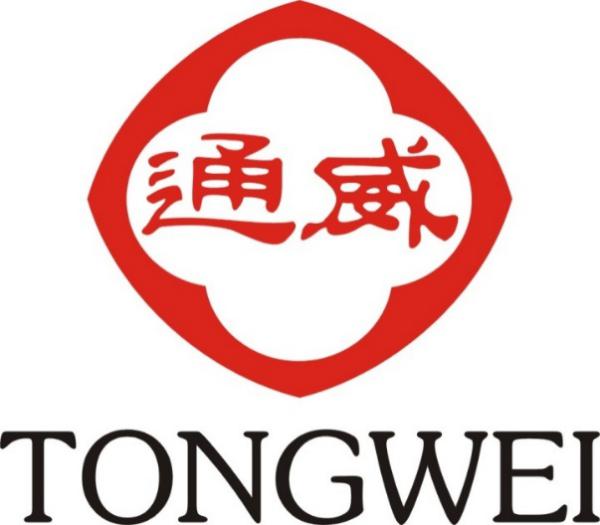 供应商报名资料2022（PDF签章版和WORD版各提交一份）           承 诺 函通威农业发展有限公司：根据中华人民共和国相关法律、法规，本着公开透明、公平竞争、公正和诚实信用原则，我司保证所递交的下列申请资料的真实性，所提交资料内容无任何虚假；保证不借用他人资质投标；保证不出借资质给予他人投标；保证不使用非法手段来获取中标。若有提供虚假材料谋取中标、成交之行为，自愿承担“投标金额百分之十以上百分之三十以下的罚款，列入不良行为记录名单，列入贵司黑名单，作无效投标文件处理并没收投标保证金；若中标之后仍有虚假查实，同意被废标并没收我司履约保证金，并按合同约定承担相关违约责任；情节严重的，报工商行政管理机关吊销营业执照；构成犯罪的，依法追究刑事责任”的处罚后果。　　注：请仔细核对资料提交情况，资料提交不完整视为初审不合格。特此承诺！投标人：                              法定代表人或委托代理人：   （签字或盖章）日 期： 20__ 年    月     日供应商基本信息专业人员（注册人员）人数：          人  （工程服务供应商必填，可增加行）主要客户（合作案例）注：工程/服务类供应商在备注栏写明项目时间和项目状态二、项目入围自评现场照片资料（照片须使用水印相机，明确时间、地点、照片清晰）大门、办公区域证照、资质、管理体系、专利及第三方认证、产品检测报告、其他证明文件等原件照片（详见资料清单）施工现场照片（正在施工项目或最近完工项目）近2年财务审计报告或财务报表（资产负债表、利润表）、中国人民银行征信报告扫描件；电子税务局纳税等级截图（注，资料必须清晰，可见）。序号项目资料名称资料说明提交情况1提交资料营业执照营业执照（三证合一）扫描件或复印件盖章已提交2提交资料法人/代理人身份证双面扫描件或复印（本人签名，注明仅限通威农发供应商注册使用，其他使用无效）3提交资料银行资料开户行总行名称、支行名称、银行联行号、银行账号、开户行地址并加盖公章。4提交资料公司组织架构图扫描件或复印件盖章5提交资料资质等级文件根据国家规定和采购需求，提供相对应的资质等级文件扫描件（有效期内）盖章。6提交资料代理资质/授权文件品牌、厂家授权文件扫描件（在有效期内、有效销售区域）盖章。（仅贸易商提供）7提交资料特许经营许可证根据国家规定和采购需求，提供相对应的特许经营文件扫描件（有效期内）盖章。8提交资料纳税等级证明电子税务局纳税等级截图盖章9提交资料质量管理体系认证中文认证书扫描件（有效期内）盖章。10提交资料审计报告/财务报表2020年审计报告或财务报表，10提交资料审计报告/财务报表2021年审计报告或财务报表10提交资料审计报告/财务报表2022年10月财务报表11提交资料人民银行征信报告2022年6月后自主查询的中国人民银行征信报告12提交资料案例证明合同、中标通知书等供应商名称企业法人企业性质注册资本万元纳税评级供应商地址成立日期联系人姓名联系人职位联系人电话生产用房/门店 总面积㎡ 自有产权   租赁办公区总面积㎡ 自有产权   租赁  仓库总面积㎡ 自有产权   租赁  厂区占地面积㎡ 自有产权   租赁  员工总人数人社保缴纳人数人管理人员人技术人员人序号专业资格姓名注册号/证号发证单位12345序号客户名称产品/项目名称合作金额联系人联系电话备注12345序号事项入围要求入围要求供应商填报实际情况1商务资格具备独立法人资格是/否2商务企业信用未在通威集团投标禁入期内是/否3商务企业信用中国执行信息公开网无失信被执行人记录是/否4商务企业信用未被“信用中国”、“中国政府采购网”网站列入重大税收违法案件当事人名单、政府采购严重违法失信行为记录名单是/否5商务法律诉讼无因合同违约，质量原因，涉及人员健康、安全、生命的未判决的涉诉，已判决的败诉和强制执行案件；无终本案件是/否6商务行政处罚无拖欠农民工工资导致的行政处罚是/否7商务其它要求天眼查风险评级为低中/高/低8财务实缴资本≥项目估算20%实缴资本：                万元9财务纳税等级A/B/M10财务资产负债率<80%（剔除预收账款）资产负债率：             %11财务净资产大于招标项目总额净资产：                   万元12技术项目所需资质项目所需相关人员资质符合符合/不符合13技术项目所需资质项目所需相关资质符合符合/不符合14技术案例拟派驻的项目经理类似项目、类似规模案例（包含不限于合同、竣工验收报告、结算单等），验收合格符合/不符合15技术案例列举公司承建类似项目、类似规模案例≥3个（包含不限于合同、竣工验收报告、结算单等），验收合格符合/不符合注意事项：序号1-4,8-15为否定性指标，其中任何一项不合格，即为评审结果不合格；序号5-7为研判性指标，结合对合作的影响程度进行研判后确定合格否。注意事项：序号1-4,8-15为否定性指标，其中任何一项不合格，即为评审结果不合格；序号5-7为研判性指标，结合对合作的影响程度进行研判后确定合格否。注意事项：序号1-4,8-15为否定性指标，其中任何一项不合格，即为评审结果不合格；序号5-7为研判性指标，结合对合作的影响程度进行研判后确定合格否。注意事项：序号1-4,8-15为否定性指标，其中任何一项不合格，即为评审结果不合格；序号5-7为研判性指标，结合对合作的影响程度进行研判后确定合格否。注意事项：序号1-4,8-15为否定性指标，其中任何一项不合格，即为评审结果不合格；序号5-7为研判性指标，结合对合作的影响程度进行研判后确定合格否。